Надійні рішення в пароконденсатних системах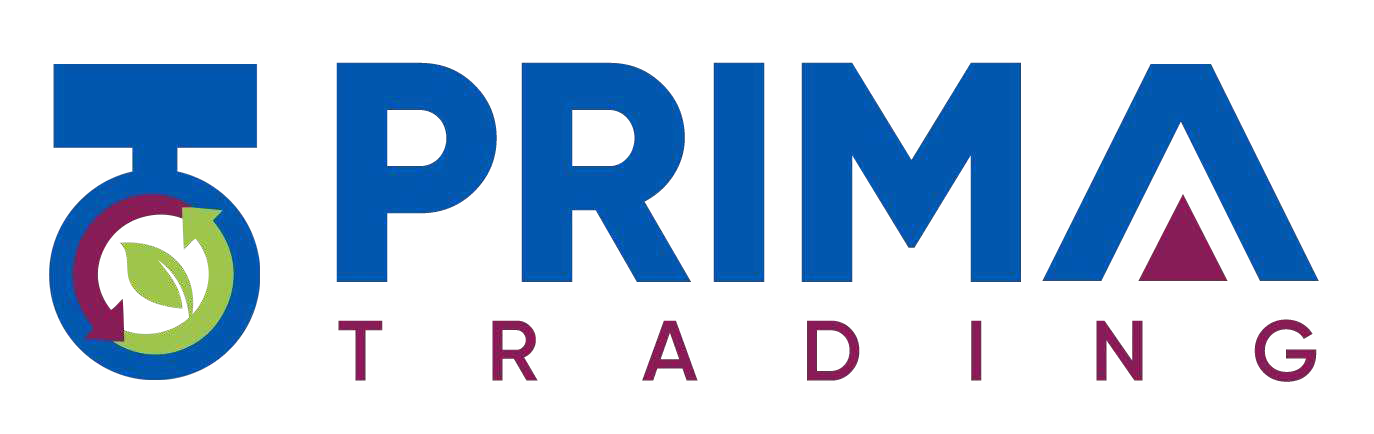 ТОВ « Пріма Трейдінг » імпортер та офіційний представник в Україні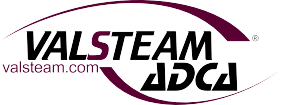 Опитувальний лист «  »       202  р.для замовлення редукційного клапана пружинного типу з мембранним приводом ADCAВиробник обладнання: компанія Valsteam ADCA Engineering SA (Португалія)* При роботі з водяною парою або рідинами за температури вище 90 °C в імпульсну трубку повинна бути змонтована конденсатна ємність.Замовник:Замовник:ОрганізаціяКонтактна особаТелефонE-mailНайменування та адреса об'єкта установкиЗагальна інформація для підбору редукційного клапана пружинного типу з мембранним приводом :Загальна інформація для підбору редукційного клапана пружинного типу з мембранним приводом :Загальна інформація для підбору редукційного клапана пружинного типу з мембранним приводом :Загальна інформація для підбору редукційного клапана пружинного типу з мембранним приводом :Загальна інформація для підбору редукційного клапана пружинного типу з мембранним приводом :Загальна інформація для підбору редукційного клапана пружинного типу з мембранним приводом :Загальна інформація для підбору редукційного клапана пружинного типу з мембранним приводом :Загальна інформація для підбору редукційного клапана пружинного типу з мембранним приводом :Загальна інформація для підбору редукційного клапана пружинного типу з мембранним приводом :Загальна інформація для підбору редукційного клапана пружинного типу з мембранним приводом :Загальна інформація для підбору редукційного клапана пружинного типу з мембранним приводом :Загальна інформація для підбору редукційного клапана пружинного типу з мембранним приводом :Загальна інформація для підбору редукційного клапана пружинного типу з мембранним приводом :Загальна інформація для підбору редукційного клапана пружинного типу з мембранним приводом :Загальна інформація для підбору редукційного клапана пружинного типу з мембранним приводом :Загальна інформація для підбору редукційного клапана пружинного типу з мембранним приводом :Загальна інформація для підбору редукційного клапана пружинного типу з мембранним приводом :Загальна інформація для підбору редукційного клапана пружинного типу з мембранним приводом :Загальна інформація для підбору редукційного клапана пружинного типу з мембранним приводом :Загальна інформація для підбору редукційного клапана пружинного типу з мембранним приводом :Загальна інформація для підбору редукційного клапана пружинного типу з мембранним приводом :Загальна інформація для підбору редукційного клапана пружинного типу з мембранним приводом :Загальна інформація для підбору редукційного клапана пружинного типу з мембранним приводом :Загальна інформація для підбору редукційного клапана пружинного типу з мембранним приводом :Загальна інформація для підбору редукційного клапана пружинного типу з мембранним приводом :Загальна інформація для підбору редукційного клапана пружинного типу з мембранним приводом :Робоче середовищеРобоче середовищеАгрегатний станАгрегатний станнасичена паранасичена паранасичена паранасичена паранасичена параперегріта параперегріта параперегріта параперегріта парагазгазрідинаНаявність абразивних часток в середовищіНаявність абразивних часток в середовищітактактактактактактактакнінінінінінініТемпература робочого середовищаТемпература робочого середовищаМінімальна Мінімальна Мінімальна Мінімальна Мінімальна Мінімальна Мінімальна Мінімальна Мінімальна НормальнаНормальнаНормальнаНормальнаНормальнаНормальнаНормальнаНормальнаНормальнаНормальнаНормальнаНормальнаМаксимальнаМаксимальнаМаксимальнаТемпература робочого середовищаТемпература робочого середовища     , °С     , °С     , °С     , °С     , °С     , °С     , °С     , °С     , °С     , °С     , °С     , °С     , °С     , °С     , °С     , °С     , °С     , °С     , °С     , °С     , °С     , °С     , °С     , °СТиск робочого середовища 
на вході, бар (надлишковий)Тиск робочого середовища 
на вході, бар (надлишковий)МінімальнийМінімальнийМінімальнийМінімальнийМінімальнийМінімальнийМінімальнийМінімальнийМінімальнийНормальнийНормальнийНормальнийНормальнийНормальнийНормальнийНормальнийНормальнийНормальнийНормальнийНормальнийНормальнийМаксимальнийМаксимальнийМаксимальнийТиск робочого середовища 
на вході, бар (надлишковий)Тиск робочого середовища 
на вході, бар (надлишковий)     , бар     , бар     , бар     , бар     , бар     , бар     , бар     , бар     , бар     , бар     , бар     , бар     , бар     , бар     , бар     , бар     , бар     , бар     , бар     , бар     , бар     , бар     , бар     , барТиск середовища, що регулюється 
за клапаном, бар (надлишковий)Тиск середовища, що регулюється 
за клапаном, бар (надлишковий)МінімальнийМінімальнийМінімальнийМінімальнийМінімальнийМінімальнийМінімальнийМінімальнийМінімальнийНормальнийНормальнийНормальнийНормальнийНормальнийНормальнийНормальнийНормальнийНормальнийНормальнийНормальнийНормальнийМаксимальнийМаксимальнийМаксимальнийТиск середовища, що регулюється 
за клапаном, бар (надлишковий)Тиск середовища, що регулюється 
за клапаном, бар (надлишковий)     , бар     , бар     , бар     , бар     , бар     , бар     , бар     , бар     , бар     , бар     , бар     , бар     , бар     , бар     , бар     , бар     , бар     , бар     , бар     , бар     , бар     , бар     , бар     , барВитрата 
робочого середовища  Максимальна       *      *      *      *      *      *      *      *      *      *      *      *при ΔР мін.при ΔР мін.при ΔР мін.при ΔР мін.при ΔР мін.при ΔР мін.при ΔР мін.при ΔР мін.при ΔР мін.при ΔР мін.при ΔР мін.при ΔР мін.Витрата 
робочого середовища  Нормальна       *      *      *      *      *      *      *      *      *      *      *      *при ΔР норм.при ΔР норм.при ΔР норм.при ΔР норм.при ΔР норм.при ΔР норм.при ΔР норм.при ΔР норм.при ΔР норм.при ΔР норм.при ΔР норм.при ΔР норм.Витрата 
робочого середовища  Мінімальна       *      *      *      *      *      *      *      *      *      *      *      *при ΔР макс.при ΔР макс.при ΔР макс.при ΔР макс.при ΔР макс.при ΔР макс.при ΔР макс.при ΔР макс.при ΔР макс.при ΔР макс.при ΔР макс.при ΔР макс.* Одиниці виміру витрати 
робочого середовища* Одиниці виміру витрати 
робочого середовищам3/год(рідина)м3/год(рідина)м3/год(рідина)м3/год(рідина)м3/год(рідина)кг/год (водяна пара, газ)кг/год (водяна пара, газ)кг/год (водяна пара, газ)кг/год (водяна пара, газ)кг/год (водяна пара, газ)кг/год (водяна пара, газ)кг/год (водяна пара, газ)нм3/год (стиснене повітря, газ)нм3/год (стиснене повітря, газ)нм3/год (стиснене повітря, газ)нм3/год (стиснене повітря, газ)нм3/год (стиснене повітря, газ)Трубопровід, вхід/вихідТрубопровід, вхід/вихідDNDNDNDN     /          /          /          /          /          /          /     МатеріалМатеріалМатеріалМатеріалМатеріалМатеріалМатеріалМісце встановлення клапанаМісце встановлення клапанаВ приміщенніВ приміщенніВ приміщенніВ приміщенніВ приміщенніВ приміщенніВ приміщенніВ приміщенніВ приміщенніВ приміщенніПоза приміщеннямПоза приміщеннямПоза приміщеннямПоза приміщеннямПоза приміщеннямПоза приміщеннямПоза приміщеннямПоза приміщеннямБажаний матеріал корпусуБажаний матеріал корпусуВисокоміцний чавунВисокоміцний чавунВисокоміцний чавунВисокоміцний чавунВисокоміцний чавунВисокоміцний чавунВисокоміцний чавунВисокоміцний чавунВисокоміцний чавунВисокоміцний чавунВуглецева стальВуглецева стальВуглецева стальВуглецева стальВуглецева стальВуглецева стальВуглецева стальВуглецева стальБажаний матеріал корпусуБажаний матеріал корпусуНержавіюча стальНержавіюча стальНержавіюча стальНержавіюча стальНержавіюча стальНержавіюча стальНержавіюча стальНержавіюча стальНержавіюча стальНержавіюча стальНа вибір постачальникаНа вибір постачальникаНа вибір постачальникаНа вибір постачальникаНа вибір постачальникаНа вибір постачальникаНа вибір постачальникаНа вибір постачальникаУщільнення затвор/сідло Ущільнення затвор/сідло Тефлон/(PTFE/GR)Тефлон/(PTFE/GR)Тефлон/(PTFE/GR)Тефлон/(PTFE/GR)Тефлон/(PTFE/GR)Тефлон/(PTFE/GR)Тефлон/(PTFE/GR)Тефлон/(PTFE/GR)Тефлон/(PTFE/GR)Тефлон/(PTFE/GR)Метал/НітрилМетал/НітрилМетал/НітрилМетал/НітрилМетал/НітрилМетал/НітрилМетал/НітрилМетал/НітрилУщільнення затвор/сідло Ущільнення затвор/сідло (для роботи на пару)(для роботи на пару)(для роботи на пару)(для роботи на пару)(для роботи на пару)(для роботи на пару)(для роботи на пару)(для роботи на пару)(для роботи на пару)(для роботи на пару)(на стисненому повітрі та газах)(на стисненому повітрі та газах)(на стисненому повітрі та газах)(на стисненому повітрі та газах)(на стисненому повітрі та газах)(на стисненому повітрі та газах)(на стисненому повітрі та газах)(на стисненому повітрі та газах)Ущільнення затвор/сідло Ущільнення затвор/сідло Метал/EPDM (рідини)Метал/EPDM (рідини)Метал/EPDM (рідини)Метал/EPDM (рідини)Метал/EPDM (рідини)Метал/EPDM (рідини)Метал/EPDM (рідини)Метал/EPDM (рідини)Метал/EPDM (рідини)Метал/EPDM (рідини)Матеріал мембрани приводаМатеріал мембрани приводаПоліамід, посилений неопреномПоліамід, посилений неопреномПоліамід, посилений неопреномПоліамід, посилений неопреномПоліамід, посилений неопреномПоліамід, посилений неопреномПоліамід, посилений неопреномПоліамід, посилений неопреномПоліамід, посилений неопреномПоліамід, посилений неопреномНа вибір постачальникаНа вибір постачальникаНа вибір постачальникаНа вибір постачальникаНа вибір постачальникаНа вибір постачальникаНа вибір постачальникаНа вибір постачальникаДодаткове обладнання редукційного клапана:Додаткове обладнання редукційного клапана:Додаткове обладнання редукційного клапана:Додаткове обладнання редукційного клапана:Додаткове обладнання редукційного клапана:Конденсатна ємність * (ємність захищає  мембрану приводу клапана)ТакНіІмпульсна трубкаТакНіОбв’язка редукційного клапана (відмітити якщо потрібен):Обв’язка редукційного клапана (відмітити якщо потрібен):Обв’язка редукційного клапана (відмітити якщо потрібен):Обв’язка редукційного клапана (відмітити якщо потрібен):Обв’язка редукційного клапана (відмітити якщо потрібен):Сітчастий фільтрДрібна сітка (для систем водяної пари)Стандартна сіткаСітчастий фільтрСпеціальне виконання сітки (вказати діаметр вічка       мм)На вибір постачальникаЗапобіжний клапанТакНіЗапірні клапаниТакНіСепаратор париТакНіЛінія відведення конденсату від сепаратора париТакНіЛінія відведення конденсату перед редукторомТакНіЛінія відведення конденсату після редуктораТакНіОрієнтовний варіант з каталогу (заповнення не обов’язкове):Орієнтовний варіант з каталогу (заповнення не обов’язкове):Орієнтовний варіант з каталогу (заповнення не обов’язкове):Модель клапанаМодель мембранного приводаОрієнтовний типорозмір клапана DNОрієнтовний Кvs клапана, м3/годСпеціальні виконання / Додатково(Повний опис або додаткові коди мають бути додані у разі нестандартної моделі)Спеціальні виконання / Додатково(Повний опис або додаткові коди мають бути додані у разі нестандартної моделі)